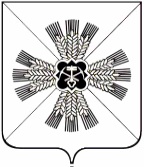 КЕМЕРОВСКАЯ ОБЛАСТЬАДМИНИСТРАЦИЯ ПРОМЫШЛЕННОВСКОГО МУНИЦИПАЛЬНОГО ОКРУГАПОСТАНОВЛЕНИЕот «14»  февраля 2020 г. № 335-Ппгт. ПромышленнаяОб  утверждении Плана мероприятий по повышению финансовой грамотности и снижению уровня закредитованности населения Промышленновского муниципального округа2. Настоящее постановление подлежит обнародованию на официальном сайте администрации Промышленновского муниципального округа в сети Интернет.          3. Контроль  за  исполнением  настоящего  постановления  возложить на  и.о. заместителя  главы   Промышленновского  муниципального  округа              А.П. Безрукову.4. Настоящее постановление вступает в силу со дня подписания.Исп. Е.М. Беккертел.7-47-79План мероприятий по повышению финансовой грамотности и снижению уровня закредитованности населения Промышленновского муниципального округаВрип главыПромышленновского муниципального округа     Д.П. ИльинУтвержденпостановлением администрации Промышленновского муниципального округаот 14.02.2020 № 335-П№МероприятияОтветственные исполнителиСрок реализации12341. Создание постоянно действующей системы просвещения населения по вопросам функционирования финансовых инструментов и механизмов1. Создание постоянно действующей системы просвещения населения по вопросам функционирования финансовых инструментов и механизмов1. Создание постоянно действующей системы просвещения населения по вопросам функционирования финансовых инструментов и механизмов1. Создание постоянно действующей системы просвещения населения по вопросам функционирования финансовых инструментов и механизмов1.1.Проведение открытых уроков, лекций, практических занятий, игр, викторин, вебинаров по основам финансовой грамотности в образовательных организацияхНачальник управления образования Промышленновского муниципального округаЕжегодно1.2.Реализация информационно-просветительского проекта «Финансовый Экспресс»Заместитель главы Промышленновского муниципального округа  – Начальник УКМПСТ Промышленновского округа;Начальник управления образования Промышленновского муниципального округа;Сектор предпринимательства и потребительского рынка администрации Промышленновского муниципального округаЕжегодно1.3.Проведение мероприятий по финансовой грамотности для людей старшего возраста и граждан с ограниченными возможностями здоровьяНачальник управления социальной защиты населения администрации Промышленновского муниципального округа;Сектор экономического развития администрации Промышленновского муниципального округа Ежегодно1.4.Обеспечение на регулярной основе социальной рекламы и роликов для показа в средствах массовой информации, МФЦ, поликлиниках,  уличных информационных табло, общественном транспорте, кинотеатрах, в учреждениях Пенсионного фонда Российской Федерации, предприятияхЗаместитель главы – Начальник управления культуры, молодежной политики, спорта и туризма администрации Промышленновского муниципального округа;Сектор предпринимательства и потребительского рынка администрации Промышленновского муниципального округаЕжегодно2. Создание системы постоянного информирования граждан и субъектов малого и среднего предпринимательства по вопросам повышения финансовой грамотности населения2. Создание системы постоянного информирования граждан и субъектов малого и среднего предпринимательства по вопросам повышения финансовой грамотности населения2. Создание системы постоянного информирования граждан и субъектов малого и среднего предпринимательства по вопросам повышения финансовой грамотности населения2. Создание системы постоянного информирования граждан и субъектов малого и среднего предпринимательства по вопросам повышения финансовой грамотности населения2.1Осуществление регулярного пополнения и обновления информации раздела, посвященного вопросам повышения уровня финансовой грамотности населения, на официальном сайте администрации Промышленновского муниципального округа  в информационно-телекоммуникационной сети «Интернет»Сектор предпринимательства и потребительского рынка администрации Промышленновского муниципального округаЕжегодно2.2.Освещение в средствах массовой информации и в информационно-телекоммуникационной сети «Интернет» актуальных вопросов финансовой грамотности населенияСектор предпринимательства и потребительского рынка администрации Промышленновского муниципального округаЕжегодно2.3.Проработка вопросов проведения просветительской работы (в сфере финансовой грамотности) среди населения Промышленновского муниципального округаНачальник управления по жизнеобеспечению населения администрации Промышленновского муниципального округаЕжегодно2.4.Взаимодействие с руководителями организаций по проведению информационных мероприятий среди работников на темы: оформление «микрозаймов» в микрофинансовых организациях: чем опасны такие займы, риски и последствия; страхование финансовых рисков и личное страхование; о государственных мерах поддержки граждан, приобретающих жилье (налоговые льготы, субсидии, материнский (семейный) капитал за счет средств федерального бюджета и областной материнский (семейный) капитал, программа помощи ипотечным заемщикам и т.д.); порядок взаимодействия с кредитором в случае нарушения платежной дисциплиныСектор предпринимательства и потребительского рынка администрации Промышленновского муниципального округаЕжегодно2.5.Организация показа роликов, посвященных финансовой грамотности, в торгово-развлекательных центрах, в общественном транспорте, в организациях (без отрыва от производства) путем их размещения в местах общего пользования, а также с использованием средств оповещенияСектор предпринимательства и потребительского рынка администрации Промышленновского муниципального округаЕжегодно3. Борьба с противоправными действиями на рынке финансовых услуг3. Борьба с противоправными действиями на рынке финансовых услуг3. Борьба с противоправными действиями на рынке финансовых услуг3. Борьба с противоправными действиями на рынке финансовых услуг3.1.Организация проведения разъяснительной работы среди граждан пожилого  возраста, инвалидов и работников социальной  службы, воспитанников детских учреждений и домов-интернатов при оказании социальных услуг в целях выявления и предотвращения мошеннических действий на финансовом рынке Начальник управления образования Промышленновского муниципального округа;Начальник управления социальной защиты населения администрации Промышленновского муниципального округаЕжегодно3.2.Информирование правоохранительных органов по вопросам незаконной деятельности микрофинансовых организаций и коллекторов при поступлении информации от граждан Сектор предпринимательства и потребительского рынка администрации Промышленновского муниципального округаЕжегодно3.3.Продолжить работу комиссии по рассмотрению критических ситуаций, возникших у граждан, имеющих просроченные кредитыСектор экономического развития администрации Промышленновского муниципального округаЕжегодно4. Организация мониторинга и оценки уровня финансовой грамотности населения и 
субъектов малого и среднего предпринимательства4. Организация мониторинга и оценки уровня финансовой грамотности населения и 
субъектов малого и среднего предпринимательства4. Организация мониторинга и оценки уровня финансовой грамотности населения и 
субъектов малого и среднего предпринимательства4. Организация мониторинга и оценки уровня финансовой грамотности населения и 
субъектов малого и среднего предпринимательства4.1.Организация и проведение on-line мониторинга удовлетворенности населения деятельностью в сфере финансовых услугСектор предпринимательства и потребительского рынка администрации Промышленновского муниципального округаЕжегодно4.2.Организация и проведение мониторинга доступности финансовых услуг для субъектов малого и среднего предпринимательстваСектор предпринимательства и потребительского рынка администрации Промышленновского муниципального округаЕжегодноИ.о. заместителя главыПромышленновского муниципального округаА.П. Безрукова